KS2 Pupil Acceptable Use Agreement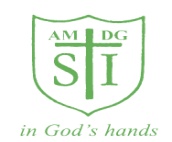 These statements can keep me and others safe & happy at school and homeI learn online – I use the school’s internet, devices and logons for schoolwork, homework and other activities to learn and have fun. All school devices and systems are monitored, including when I’m using them at home. I learn even when I can’t go to school because of coronavirus – I don’t behave differently when I’m learning at home, so I don’t say or do things I wouldn’t do in the classroom. If I get asked or told to do anything that I would find strange in school, I will tell an adult in school.I ask permission – At home or school, I only use the devices, apps, sites and games I am allowed to and when I am allowed to.I follow the SMART rules – following the SMART rules help me stay safe onlineI am a friend online – I won’t share or say anything that I know would upset another person or they wouldn’t want shared. If a friend is worried or needs help, I remind them to talk to an adult, or even do it for them.I am a secure online learner – I keep my passwords to myself. Friends don’t share passwords!I am careful what I click on – I don’t click on unexpected links or popups, and only download or install things when I know it is safe or has been agreed by trusted adults. Sometimes app add-ons can cost money, so it is important I always check.I ask for help if I am scared or worried – I will talk to a trusted adult if anything upsets me or worries me on an app, site or game – it often helps. If I get a funny feeling, I talk about it. I know it’s not my fault if I see or someone sends me something bad – I won’t get in trouble, but I mustn’t share it. Instead, I will tell a trusted adult. If I make a mistake, I don’t try to hide it but ask for help.I know new online friends might not be who they say they are – I am careful when someone wants to be my friend. Unless I have met them face to face, I can’t be sure who they are. I never arrange to meet a friend that I have only met online and I tell an adult if an online friend wants to meet meI say no online if I need to – I don’t have to do something just because someone dares or challenges me to do it, or to keep a secret. If I get asked anything that makes me worried, upset or just confused, I should say no, stop chatting and tell a trusted adult immediately. I tell my parents/carers what I do online – they might not know the app, site or game, but they can still help me when things go wrong, and they want to know what I’m doing.I am private online – I only give out private information if a trusted adult says it’s okay. This might be my address, phone number, location or anything else that could identify me or my family and friends; if I turn on my location, I will remember to turn it off again.I am careful what I share and protect my online reputation – I know anything I do can be shared and might stay online forever – My digital footprint (even on Snapchat or if I delete it).I am not a bully – I do not post, make or share unkind, hurtful or rude messages/comments and if I see it happening, I will tell my trusted adults.I am a researcher online – I use safe search tools approved by my trusted adults. I know I can’t believe everything I see online, know which sites to trust, and know how to double check information I find. If I am not sure I ask a trusted adult.~~~~~~~~~~~~~~~~~~~~~I have read and understood this agreement. If I have any questions, I will speak to a trusted adult: at school that includes: adults in my class,       ,   and Outside school, my trusted adults are__________________________________Signed: _______________________         Date: ______________ 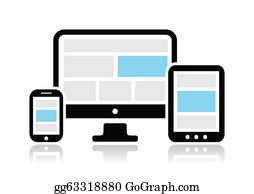 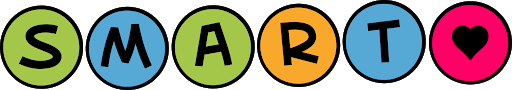 